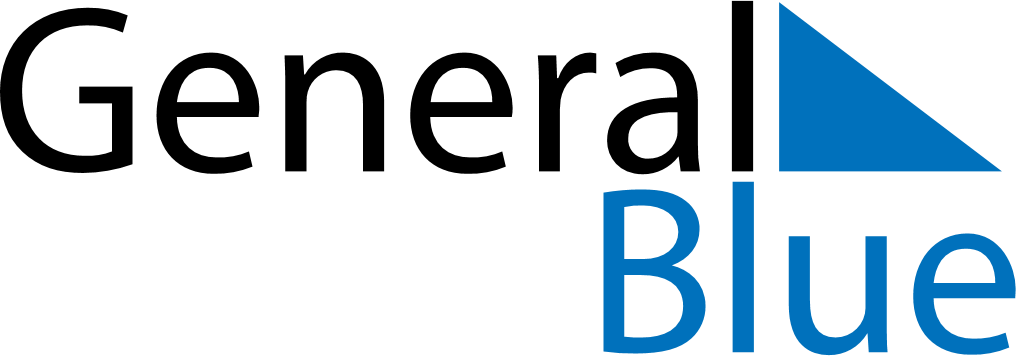 June 2024June 2024June 2024June 2024ColombiaColombiaColombiaMondayTuesdayWednesdayThursdayFridaySaturdaySaturdaySunday11234567889Corpus Christi1011121314151516Sacred Heart17181920212222232425262728292930